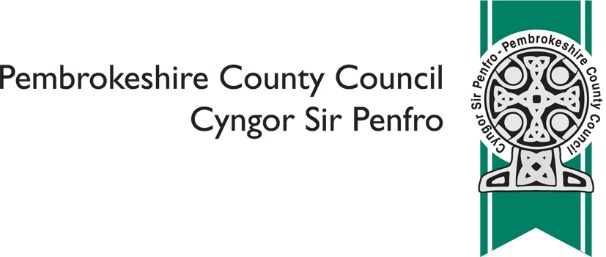 Establishment of a new 3-11 Welsh Medium Primary School in the Pembroke area Establishment of a new 3-11 Welsh Medium Primary School in the Pembroke area Establishment of a new 3-11 Welsh Medium Primary School in the Pembroke area Establishment of a new 3-11 Welsh Medium Primary School in the Pembroke area Establishment of a new 3-11 Welsh Medium Primary School in the Pembroke area Establishment of a new 3-11 Welsh Medium Primary School in the Pembroke area Please indicate which of the of the following reflects your views on the proposal to establish a new Welsh medium primary school in PembrokePlease indicate which of the of the following reflects your views on the proposal to establish a new Welsh medium primary school in Pembroke I do not feel strongly one way or the other I support the proposal I do not support the proposalPlease provide your comments on the proposal regarding Welsh medium primary provision in the Pembroke areaPlease provide any alternatives you have to the Council’s proposalPlease provide your comments on the proposal regarding Welsh medium primary provision in the Pembroke areaPlease provide any alternatives you have to the Council’s proposalPlease tell us what your interest in the consultation is? (please tick all that apply)Please tell us what your interest in the consultation is? (please tick all that apply) Pre-school parent Staff Parent Governor Local resident Ysgol Gelli Aur / Golden Grove Penrhyn VC School Monkton Priory Community School Lamphey CP School Cosheston VC School Pembroke Dock Community School Pennar Community School Ysgol Caer Elen Ysgol y Preseli Ysgol Harri Tudur / Henry Tudor SchoolOther ………………………………………………………………………………………Other ………………………………………………………………………………………Are you? Are you?  Aged 16 or under Aged 17 - 24 Aged 25 - 64 Aged 65 or over Prefer not to sayIn which language do you prefer to communicate?In which language do you prefer to communicate?In which language do you prefer to communicate?  English  Welsh  Prefer not to sayOther …………………………………………………….Other …………………………………………………….Other …………………………………………………….Are your day to day activities limited by an illness or condition that has lasted, or is expected to last, for 12 months or more?Are your day to day activities limited by an illness or condition that has lasted, or is expected to last, for 12 months or more?Are your day to day activities limited by an illness or condition that has lasted, or is expected to last, for 12 months or more? YesYes NoNo Prefer not to sayPrefer not to sayDo you provide care for someone (aged 19 or under) whose day to day activities are limited by an illness or condition that has lasted, or is expected to last, for 12 months or more?Do you provide care for someone (aged 19 or under) whose day to day activities are limited by an illness or condition that has lasted, or is expected to last, for 12 months or more? Yes No Prefer not to sayWhat is your religion?What is your religion? No religion Christian (all denominations) Buddhist Hindu Jewish Muslim Sikh Prefer not to sayOther, please specify ………………………………………………………………………….Other, please specify ………………………………………………………………………….Do you wish to be informed of the publication of the Consultation Report? Do you wish to be informed of the publication of the Consultation Report?  Yes NoYou are asked to provide email and postal address details ONLY if you wish to receive a copy of the Consultation Report. Other information you are asked to provide is for purposes of Equalities Monitoring and will be used for statistical purposes only.You are asked to provide email and postal address details ONLY if you wish to receive a copy of the Consultation Report. Other information you are asked to provide is for purposes of Equalities Monitoring and will be used for statistical purposes only.We will make your comments publically available as part of the Consultation Report, unless you are asked not to We will make your comments publically available as part of the Consultation Report, unless you are asked not to  I am happy for your to make comments publically available I am NOT happy for you to make any comments publically available           All information will be handled in accordance with the Data Protection Act 2018           Once complete, please email to surveys@pembrokeshire.gov.uk or post to            Director for Children & Schools, Pembrokeshire County Council, County Hall,           Haverfordwest SA61 1TP           The deadline for responses is Tuesday 31st December 2019